The Commonwealth of Massachusetts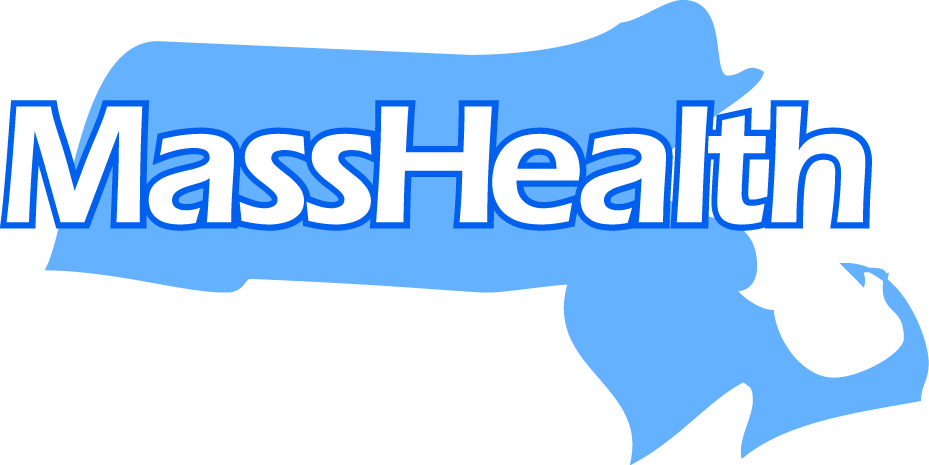 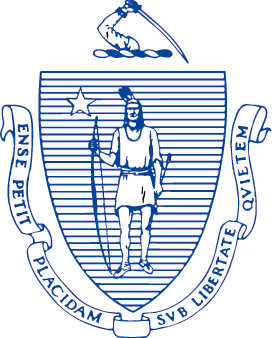 Executive Office of Health and Human ServicesOffice of MedicaidOne Ashburton PlaceBoston, Massachusetts 02108Administrative Bulletin 19-07101 CMR 322.00: Durable Medical Equipment, Oxygen, and Respiratory Therapy EquipmentEffective February 22, 2019Rate Updates – Overhead Lift CodesUnder the authority of 101 CMR 322.01(5), 322.01(6) and 322.03(16)(b), the Executive Office of Health and Human Services (EOHHS) is issuing this bulletin to publish rate updates for certain durable medical equipment. The following codes, modifiers, and rates will be effective for services rendered on or after February 22, 2019.Code and ModifierRateDescriptionE0639 NUAAC + 35%Patient lift, moveable from room to room with disassembly and reassembly, includes all components/accessories. (New Equipment)E0640 NUAAC + 35%Patient lift, fixed system, includes all components/accessories. (New Equipment)E0639 RBAAC + 35%Patient lift, moveable from room to room with disassembly and reassembly, includes all components/accessories (replacement of a part of DME furnished as part of a repair).E0640 RBAAC + 35%Patient lift, fixed system, includes all components/accessories (replacement of a part of DME furnished as part of a repair).